КОММЕРЧЕСКИЙ БЛОКГусеничный ход Sabatino EVOLUTION TRACK 2.0для зерноуборочных комбайновГусеничный ход Sabatino EVOLUTION TRACK 2.0для зерноуборочных комбайнов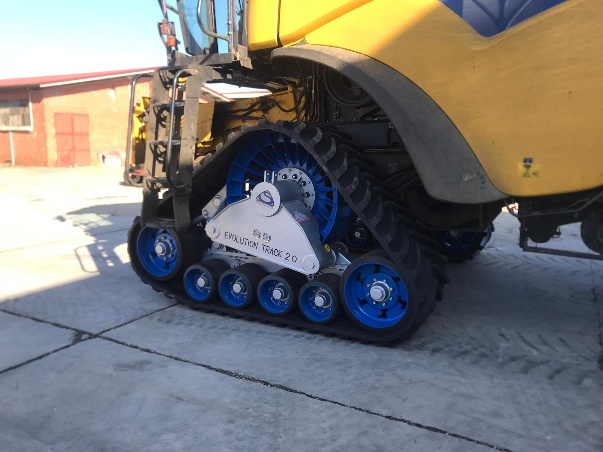 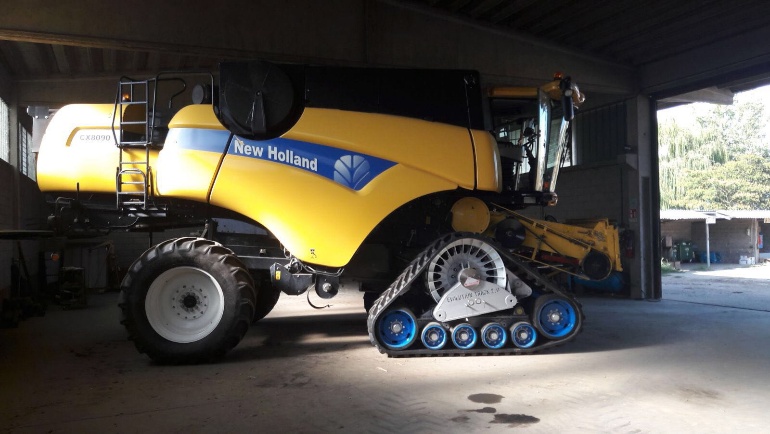 Предлагаем Вам ознакомиться с продукцией Sabatino, представляющей собой гусеничные системы (трак-системы) для комбайнов. Продукция оригинальна тем, что одну трак-систему можно устанавливать на разные комбайны, используя разные варианты адаптеров. Плавность хода, надёжность, экономия горючего, наибольший контакт с почвой, высочайшая проходимость и многие другие позитивные моменты - это всё гусеничный ход Sabatino.Предлагаем Вам ознакомиться с продукцией Sabatino, представляющей собой гусеничные системы (трак-системы) для комбайнов. Продукция оригинальна тем, что одну трак-систему можно устанавливать на разные комбайны, используя разные варианты адаптеров. Плавность хода, надёжность, экономия горючего, наибольший контакт с почвой, высочайшая проходимость и многие другие позитивные моменты - это всё гусеничный ход Sabatino.Evolution Track 2.0 – 4 роликаEvolution Track 2.0 – 4 роликаТехническое описаниеТехническое описание1. Резиновая гусеничная лента Sabatino шириной  910 мм.1. Резиновая гусеничная лента Sabatino шириной  910 мм.2. 4 опорных ролика ходовой части.2. 4 опорных ролика ходовой части.3. Раскачивающиеся ролики на механических балансирах.3. Раскачивающиеся ролики на механических балансирах.4. Вертикальная гидроподвеска с азотным амортизатором4. Вертикальная гидроподвеска с азотным амортизатором5. Уникальная система натяжения – гидропоршень с азотным амортизатором.5. Уникальная система натяжения – гидропоршень с азотным амортизатором.6. Прорезиненные ролики и натяжители.6. Прорезиненные ролики и натяжители.7. Присоединение непосредственно к приводной ступице.7. Присоединение непосредственно к приводной ступице.8. Устанавливается на зерноуборочные комбайны ( от 301 и более л.с.).8. Устанавливается на зерноуборочные комбайны ( от 301 и более л.с.).9. Общий вес 2490 кг.9. Общий вес 2490 кг.10. Центральная опора – регулируемая.10. Центральная опора – регулируемая.11. Цепное колесо с 23 спицами.11. Цепное колесо с 23 спицами.12. 3-точечная навеска для быстрой установки и демонтажа.12. 3-точечная навеска для быстрой установки и демонтажа.12. Площадь контакта с почвой 19800 см².12. Площадь контакта с почвой 19800 см².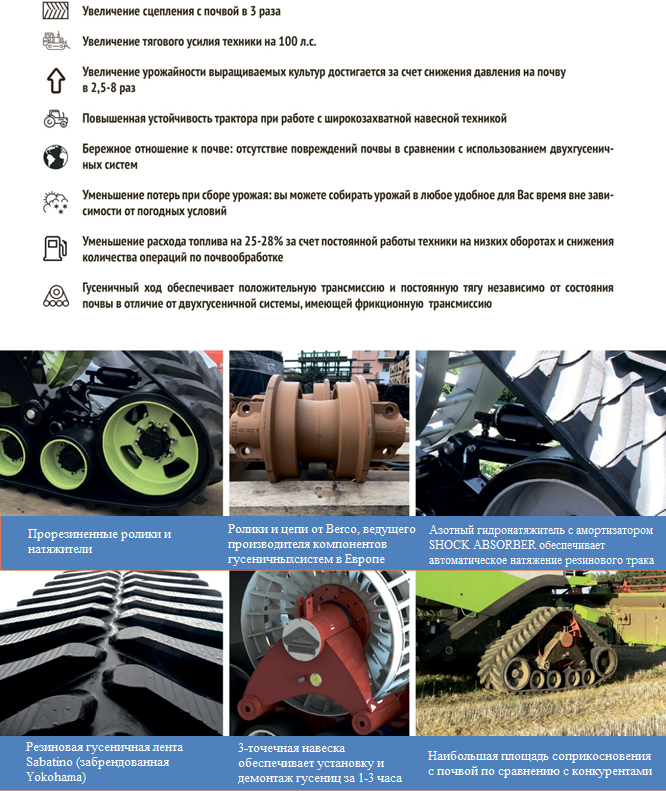                    МодельЦена, включая НДС рубEvolution 2.0 / 4 ролика / 900 мм6 367 680Стоимость указана с учетом монтажа, ввода в эксплуатацию и обучения персонала;Условия оплаты: предоплата 30%, оплата 70% при готовности машины к отгрузке;Отгрузка моделей по наличию при условии предоплаты 100%;Срок поставки: 30 рабочих дней с момента внесения предоплаты; досрочная поставка при наличии возможности;Поставка осуществляется со склада г. Смоленск;Гарантия – 24 месяца.Стоимость указана с учетом монтажа, ввода в эксплуатацию и обучения персонала;Условия оплаты: предоплата 30%, оплата 70% при готовности машины к отгрузке;Отгрузка моделей по наличию при условии предоплаты 100%;Срок поставки: 30 рабочих дней с момента внесения предоплаты; досрочная поставка при наличии возможности;Поставка осуществляется со склада г. Смоленск;Гарантия – 24 месяца.